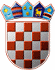          REPUBLIKA HRVATSKA
KRAPINSKO-ZAGORSKA ŽUPANIJAŽUPANKLASA:320-01/24-01/27URBROJ:2140-06/07-24-2Krapina, 12. veljače 2024.Na temelju članka 26., Pravilnika II. za provedbu mjera razvoja poljoprivredne proizvodnje Krapinsko-zagorske županije za razdoblje 2024. – 2027. godine ,(„Službeni glasnik Krapinsko-zagorske županije“ br. 3/24.) te članka 32. Statuta Krapinsko-zagorske županije („Službeni glasnik Krapinsko-zagorske županije“ broj 13/01., 5/06., 14/09., 11/13., 26/13., 13/18., 5/20, 10/21 i 15/21-pročišćeni tekst) župan Krapinsko-zagorske županije raspisuje:NATJEČAJza razvoj poljoprivredne proizvodnje i promociju poljoprivrednih proizvoda na području Krapinsko-zagorske županije u 2024. godiniPredmet Natječaja je podnošenje Zahtjeva za potporu poljoprivrednicima za promociju poljoprivrednih proizvoda proizvedenih na poljoprivrednim gospodarstvima na području Krapinsko-zagorske županije temeljem Pravilnika II. za provedbu mjera razvoja poljoprivredne proizvodnje Krapinsko-zagorske županije za razdoblje 2024. – 2027. godinu, („Službeni glasnik Krapinsko-zagorske županije“ br. 3/24.) koji je usklađen sa Uredbom Komisije (EU) 2023/2831 оd 13. prosinca 2023. o primjeni članaka 107. i 108. Ugovora o funkcioniranju Europske unije na de minimis potpore (u daljnjem tekstu: Uredba 2023/2831).Prihvatljivi korisnici su: poljoprivrednici upisani u Upisnik poljoprivrednika i/ili Upisnik obiteljskih  poljoprivrednih gospodarstava u Agenciji za plaćanja u poljoprivredi, ribarstvu i ruralnom razvoju Podružnice Krapinsko-zagorske županije sa sjedištem na području Krapinsko-zagorske županije.Uvjeti prihvatljivosti:Korisnici su poljoprivrednici upisani u Upisnik poljoprivrednika i/ili Upisnik obiteljskih poljoprivrednih gospodarstava u Agenciji za plaćanje u poljoprivredi, ribarstvu i ruralnom razvoju Podružnice Krapinsko-zagorske županije sa sjedištem na području Krapinsko-zagorske županije te vrše preradu i/ili stavljanje na tržište jednog i/ili više poljoprivrednih proizvoda s Popisa poljoprivrednih proizvoda obuhvaćenih Dodatkom I. Ugovora o EU, uz iznimku proizvoda ribarstva i akvakulture obuhvaćenih Uredbom (EU) br. 1379/2013.Korisnik treba biti upisan u Upisnik poljoprivrednika i/ili Upisnik obiteljskih poljoprivrednih gospodarstava kao nositelj/odgovorna osoba.Prihvatljive su aktivnosti koje su provedene nakon 01. siječnja tekuće godine. Ulaganje mora biti u skladu s poljoprivrednom proizvodnjom koja se vrši na gospodarstvu.Korisnik mora imati podmirene odnosno regulirane financijske obveze prema državnom proračunu Republike Hrvatske.Korisnik mora imati izvršene obveze temeljem Ugovora sklopljenih s Krapinsko-zagorskom županijom  u okviru provođenja Pravilnika I. za provedbu mjera razvoja poljoprivredne proizvodnje Krapinsko-zagorske županije važećeg za prethodnu godinu i Pravilnika II. za provedbu mjera razvoja poljoprivredne proizvodnje Krapinsko-zagorske županije važećeg za prethodnu godinu. Korisnik tijekom razdoblja od tri fiskalne godine nije ostvario iznos potpore veći od 300.000,00 eura sukladno Uredbi 2023/2831.Prihvatljiva aktivnost je:Nastup na tržištu koji obuhvaća sljedeće troškove:trošak kotizacije za sajam/izložbu,trošak promocije u sajmenom katalogu,trošak najma i uređenja izložbeno-prodajnog prostora,trošak kotizacije i trošak slanja uzorka na međunarodna i svjetska ocjenjivanja,trošak pripreme i tiskanja etiketi, vizitki, promotivnih materijala, promotivnih letaka i brošura,trošak pripreme i izrade bannera,trošak izrade web-stranice,trošak oglašavanja na društvenim mrežama, TV-u i radiostanicama,trošak kupnje nacionalne staklenke za med.Porez na dodanu vrijednost (PDV) nije prihvatljiv za financiranje kod korisnika koji je porezni obveznik upisan u registar obveznika PDV-a te ima pravo na odbitak PDV-a.Troškovi nisu prihvatljivi ako je prijavljena aktivnost kupljena/izvršena od prodavatelja fizičkih i pravnih osoba koji su s prijaviteljem:a) srodnici po krvi u prvoj ili pobočnoj liniji do četvrtog stupnja, srodnici po tazbini do drugog stupnja, bračni ili izvanbračni drug, bez obzira na to je li brak prestao, posvojitelj i posvojenik,b) vlasnički i/ili upravljački povezani neovisno o udjelu vlasničkih, glasačkih ili upravljačkih prava,c) te od pravne osobe čiji su osnivači/članovi/osobe ovlaštene za zastupanje srodnici po krvi u prvoj ili u pobočnoj liniji do četvrtog stupnja, srodnici po tazbini do drugog stupnja, bračni ili izvanbračni drug, bez obzira na to je li brak prestao, posvojitelj i posvojenik.Iznos i udio potporeVisina potpore po korisniku iznosi do 1.500,00 eura, a maksimalno do 50% od ukupno provedenih prihvatljivih aktivnosti. Potpora se dodjeljuje za provedene prihvatljive aktivnosti navedene u Zahtjevu za potporu.Podnošenje Zahtjeva s osnovnom i dodatnom dokumentacijomOsnovna dokumentacijaPrilog I. Zahtjev za potporu ispunjen potpisan i ovjeren (ako je primjenjivo) od strane podnositeljaPreslika Rješenja o upisu u Upisnik poljoprivrednika i/ili Upisnik obiteljskih poljoprivrednih gospodarstava Primjerak oblikovanja i tiska etiketa, vizitke, vrećice… (ako je primjenjivo)Program za sajam/izložbu (ako je primjenjivo)Račun/Ugovor za sajam/izložbu, izradu web stranice i sl., s dokazom o plaćanjuPotvrda Porezne uprave iz koje je vidljivo da korisnik ima regulirane financijske obveze prema državnom proračunu ne starija od 30 dana na dan podnošenja Zahtjeva za potporu. U Potvrdi ne smije biti naveden dugDokaz o sustavu PDV-a korisnika, ne stariji od 30 dana od dana podnošenja Zahtjeva za potporuPreslika osobne iskaznice nositelja/odgovorne osobe Potvrda banke o računuIzvadak iz obrtnog registra (obrti), izvadak  iz registra nadležnog Trgovačkog suda (pravne osobe)Prilog V. ispunjena, potpisana i ovjerena Izjava o korištenim de minimis potporamaDokumentacija za kupnju nacionalne staklenke za medPreslika Godišnje dojave broja pčelinjih zajednica za 2024. godinu ili potvrda HPSPreslika Rješenja o upisu u Upisnik registriranih objekata u poslovanju s hranom životinjskog podrijetlaDodatna dokumentacijaPreslika Rješenja o upisu u Upisnik subjekata u ekološkoj proizvodnji  (za gospodarstva koja se bave ekološkom proizvodnjom)Potvrda o podacima evidentiranim u matičnoj evidenciji Hrvatskog zavoda za mirovinsko osiguranje ne starija od 30 dana  (za poljoprivredna gospodarstva koja plaćaju obvezno mirovinsko osiguranje poljoprivrednika)Važeća Potvrda o sukladnosti izdana od kontrolnog tijela (za proizvođače zaštićenih proizvoda)Način i uvjeti podnošenja Zahtjeva za potporuZahtjevi za potporu  podnose se na popunjenim službenim obrascima s utvrđenom obveznom dokumentacijom koja se prilaže uz Zahtjev za potporu. Obrasci s popisom obvezne dokumentacije u prilogu mogu se preuzeti u Upravnom odjelu za gospodarstvo, poljoprivredu, turizam, promet i komunalnu infrastrukturu ili na web stranici: http://www.kzz.hr (Natječaji i javni pozivi). Obrasci za prijavu na Natječaj ne smiju se ni na koji način mijenjati.Zahtjev za potporu s obveznom dokumentacijom treba biti dostavljen isključivo putem pošte i to preporučeno u zatvorenoj omotnici na čijoj poleđini treba obavezno ispisati ime i prezime i adresu pošiljatelja, te istu dostaviti na adresu:KRAPINSKO-ZAGORSKA ŽUPANIJA,Upravni odjel za gospodarstvo, poljoprivredu, turizam,  promet i komunalnu infrastrukturu, Magistratska 1, 49 000 Krapina s naznakom zaNatječaj za razvoj poljoprivredne proizvodnje i promociju poljoprivrednih proizvoda na području Krapinsko-zagorske županije u 2024. godini-NE OTVARATI-Detaljne upute o postupku obrade Zahtjeva za potporu i donošenju Odluke nalaze se u Pravilniku.Rok za podnošenje Zahtjeva  je do 01. prosinca 2024. godine, odnosno do utroška osiguranih sredstava.                                                                                                                                   ŽUPAN                                                                                                                                Željko KolarDostaviti: Upravni odjel za gospodarstvo, poljoprivredu, turizam, promet i komunalnu infrastrukturu,Upravni odjel za poslove  župana i Županijske skupštine, za zbirku isprava, Pismohrana, ovdje.